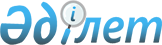 Қазақстан Республикасы Премьер-Министрінің 1997 жылғы 12 тамыздағы N 226 өкімінің күші жойылды деп тану туралыҚазақстан Республикасы Премьер-Министрінің Өкімі 1999 жылғы 10 қыркүйек N 130-ө     Қазақстан Республикасы Премьер-Министрінің 1997 жылғы 12 тамыздағы N 266  R970266_  өкімінің күші жойылды деп танылсын.     Премьер-Министр   Оқығандар:  Қобдалиева Н.М.  Орынбекова Д.К.       
					© 2012. Қазақстан Республикасы Әділет министрлігінің «Қазақстан Республикасының Заңнама және құқықтық ақпарат институты» ШЖҚ РМК
				